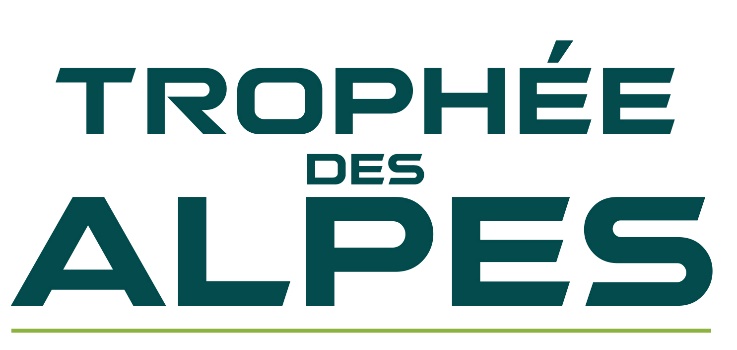 Fiche de réservation Hôtels - 6ème Trophée des Alpes10 - 11 et 15 septembre : Le Grand Bornand :Contactez le service groupe à LE GRAND-BORNAND TOURISME62 place de l'église - BP 11 - 74450 Le Grand-BornandDelphine POCHAT-COTTILLOUX - dpochatcottilloux@legrandbornand.comTél :+33 (0)4 50 02 78 0912  septembre : Brides les Bains :Tous les hôtels de Brides les Bains sont ouverts, nous vous indiquons les principaux : Mercure 4*     	  04 79 55 38 38 - H9860-OM@accor.comAmélie 3*	     	  04 79 55 30 15 - info@hotel-amelie.comSavoy Hôtel 3*	  04 79 55 20 55 – k.bobrov@thermes-brideslesbains.frBelvédère 3* 	  04 79 55 23 41 - info@hotel-belvedere-brides.frLes Bains 3*     	  04 79 08 62 65 - info@hotellesbains.netLa Vanoise 3*  	  04 79 55 27 55 - info@lavanoise1825.comLe Centre 2*     	  04 79 55 20 2213 septembre : Briançon :Vous pouvez soit vous débrouiller seuls, soit se diriger sur le site de SERRE-CHEVALIER VALLEE RESERVATION, qui va créer prochainement une page pour les hôtels libres au moment du rallye, que vous pourrez choisir à votre guise.Il faut attendre un peu pour ce lien.Agnès SCANAVINO – groupes@serre-chevalier.com - Tél +33 (0)4 92 24 99 16 14 septembre : L’Alpe d’Huez :Trois hôtels seront ouverts pour vous à l’Alpe d’Huez :Les Grandes Rousses : 04 76 80 33 11 – reservation@hotelgrandesrousses.comLe Castillant : 04 76 80 34 51 - alpedhuez@castillan.frLe Dôme : 04 76 80 32 11 - info@dome-alpedhuez.comHötel PopAlp Café : 04 76 79 54 48 – hello@popalp-huez.com